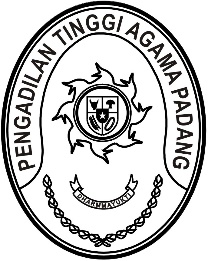 Nomor     	: W3-A/      /HM.00/4/2022	13 April 2022Lampiran	: -Perihal	:	Undangan Yth. Wakil Ketua PTA Padang;Hakim Tinggi PTA Padang;Pejabat Struktural dan Fungsional PTA Padang;Pegawai PTA Padang.Menindaklanjuti surat Direktur Jenderal Badan Peradilan Agama nomor 2359/DjA/HM.00/4/2022 tanggal 12 April 2022 hal undangan Webinar Beasiswa AMINEF/Fulbright, dengan ini kami undang saudara untuk mengikuti kegiatan tersebut yang yang Insya Allah akan dilaksanakan pada :Hari/Tanggal	: Kamis/ 14 April 2022Jam	: 09.00 WIB s.d. selesai Tempat	: Command Center	  Pengadilan Tinggi Agama PadangDemikian disampaikan dan terima kasih.								Wassalam,								Wakil Ketua,								 Hamdani S.Tembusan:Ketua Pengadilan Tinggi Agama Padang (sebagai laporan).